Форма 1Отчето реализации «Комплексного плана противодействия идеологии терроризма в Российской Федерации на 2019-2023 годы в Республике Дагестан» в 2021 году за 4 квартал 2021 годаРуководитель муниципального органа управления образованием                        Директор_______________________Изиев М.А.                          ФИО, контактные данные исполнителя /Зирарова А.З. зам по ВР  89280588782                                                                                                                                                  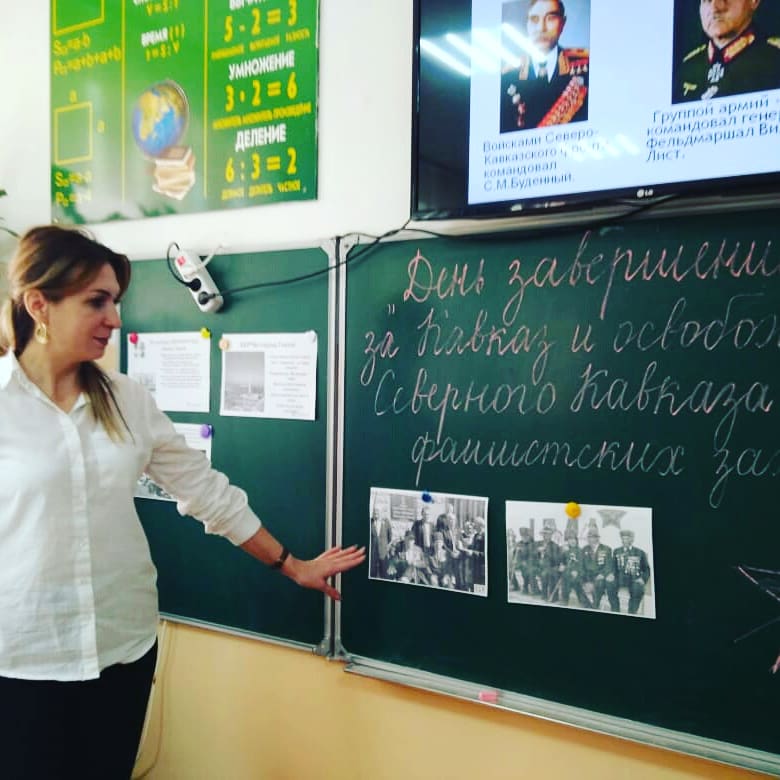 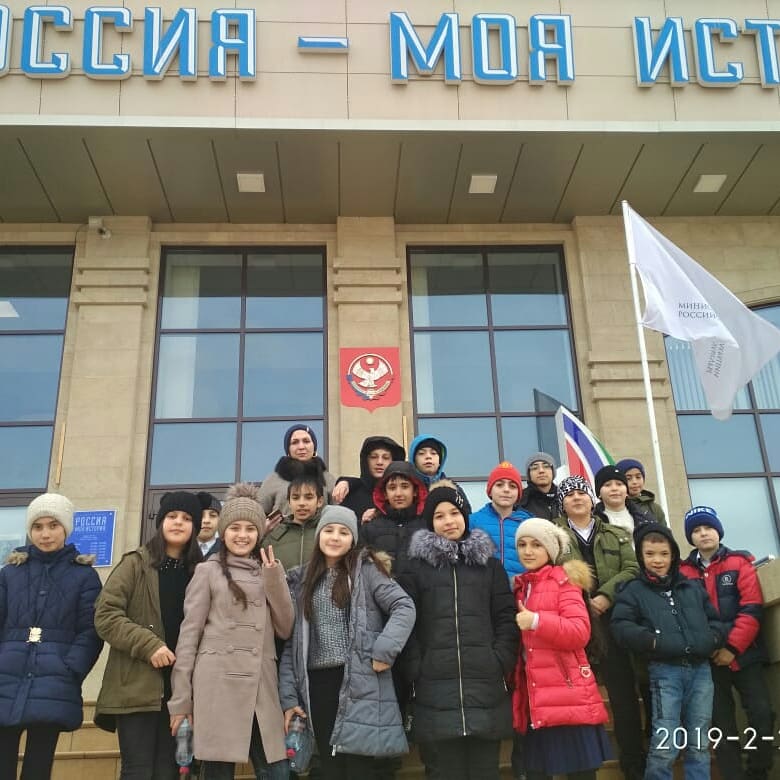 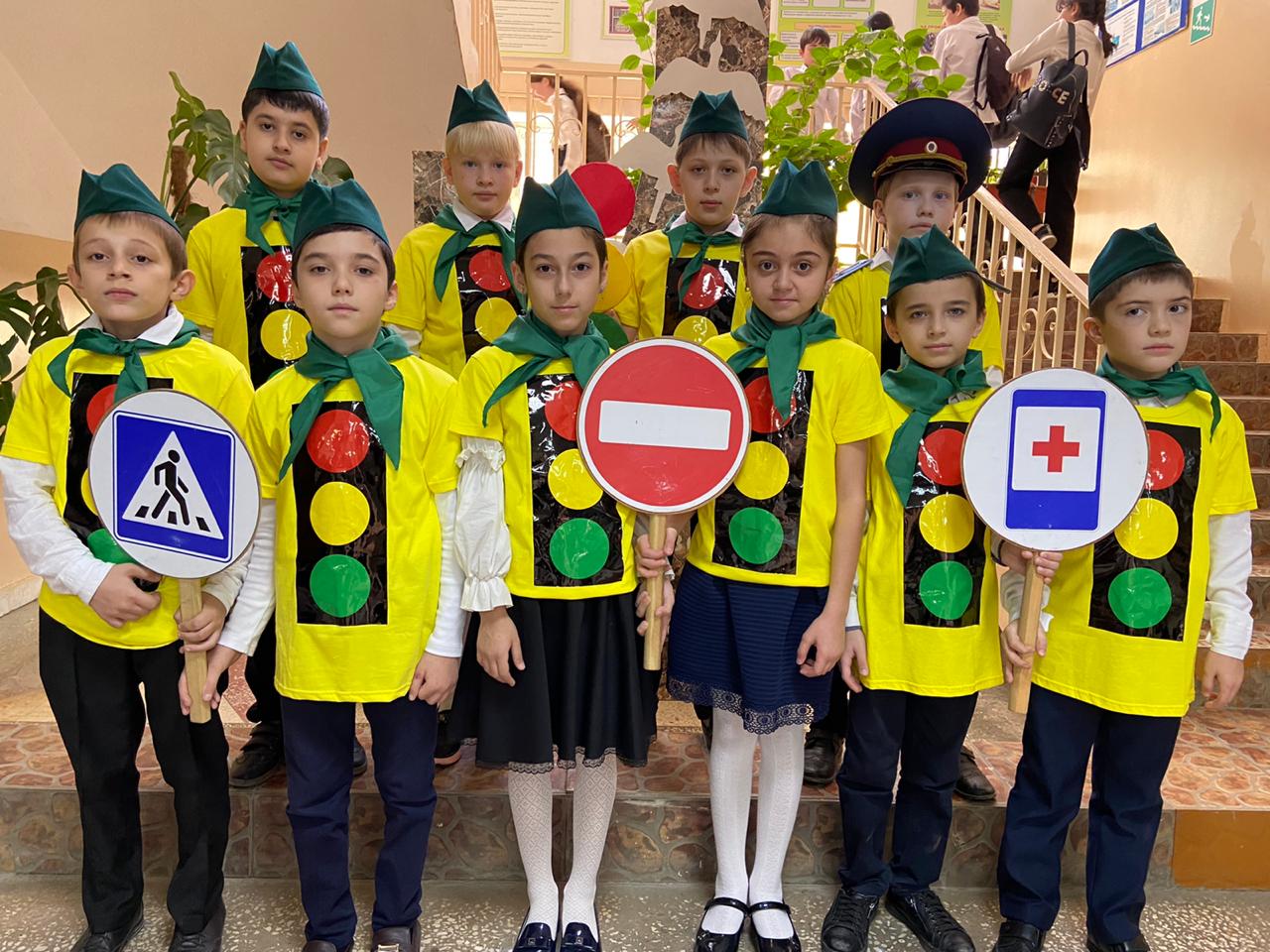 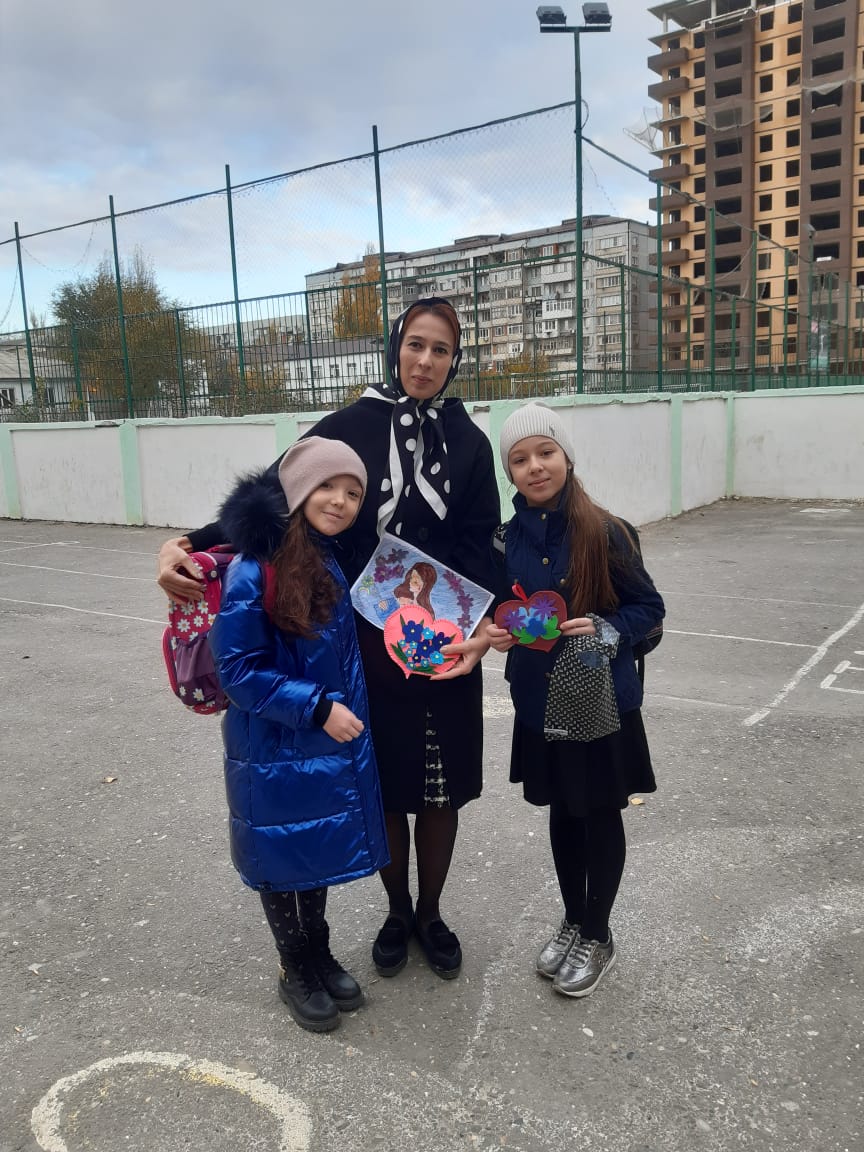 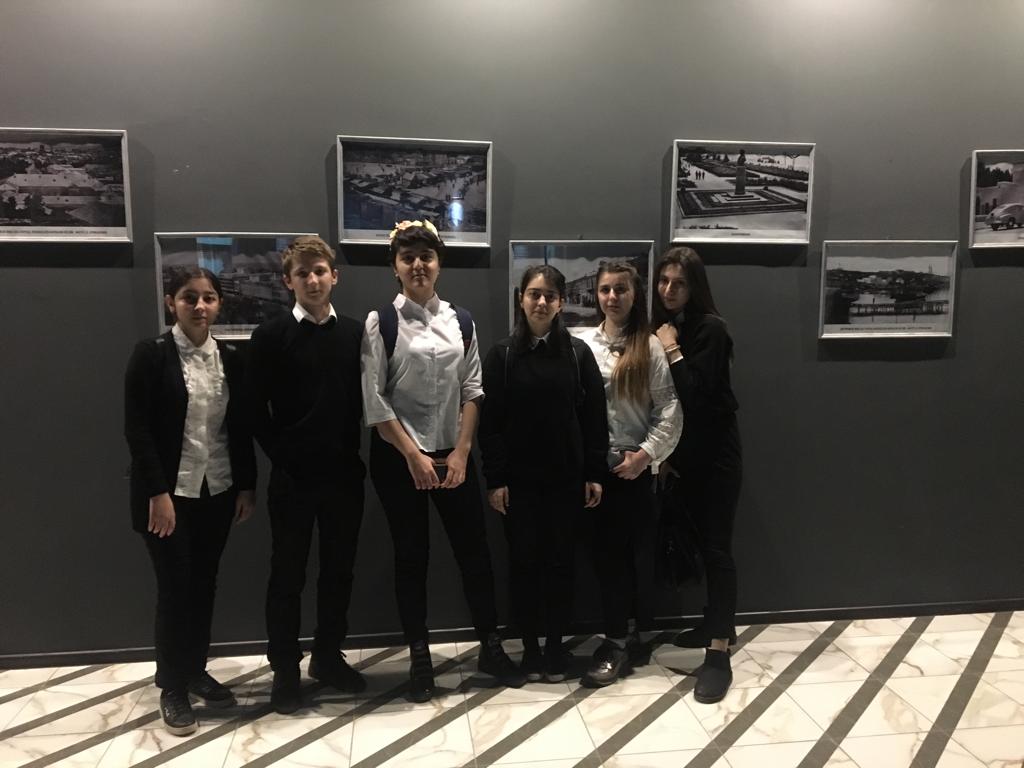 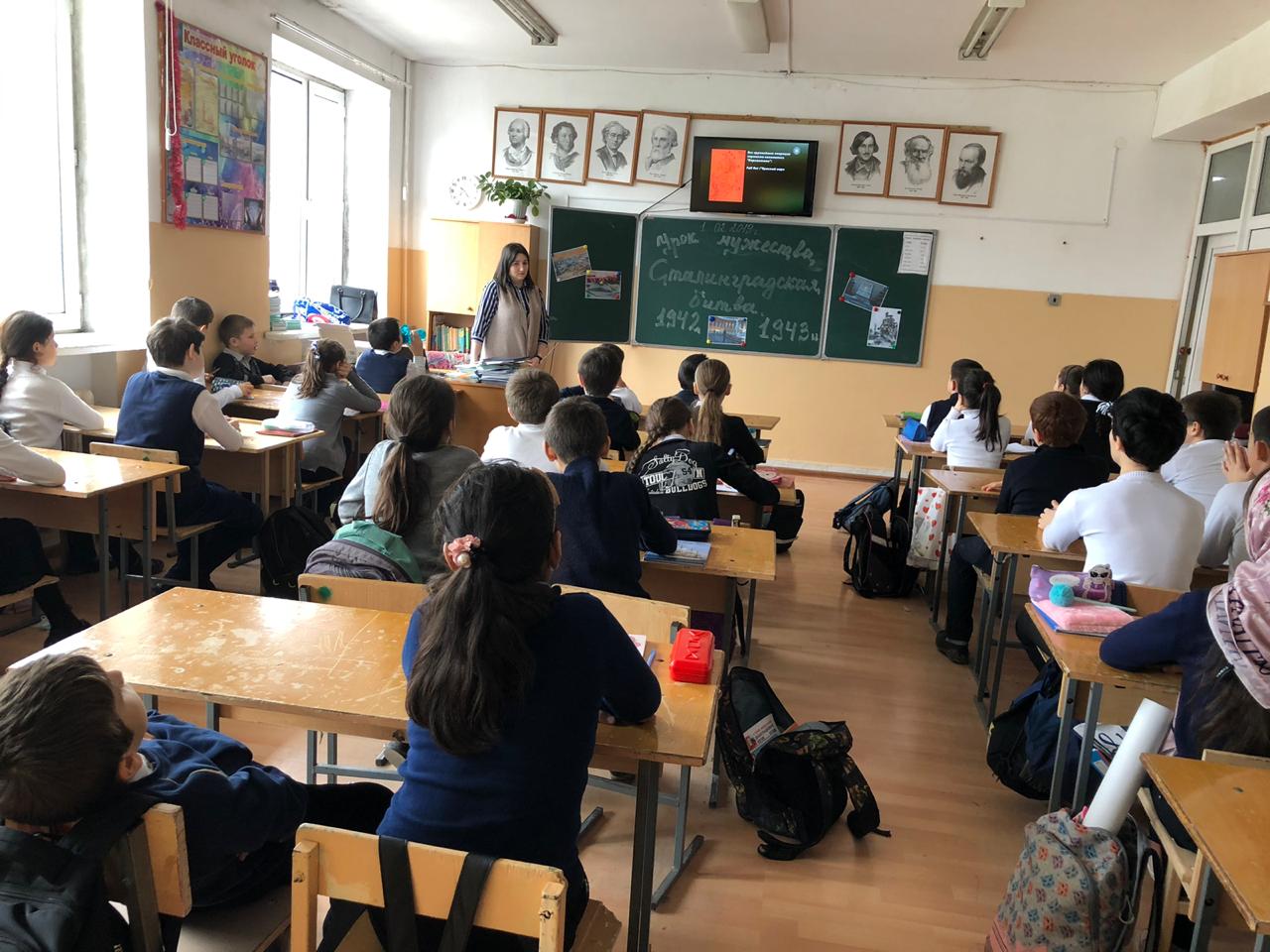 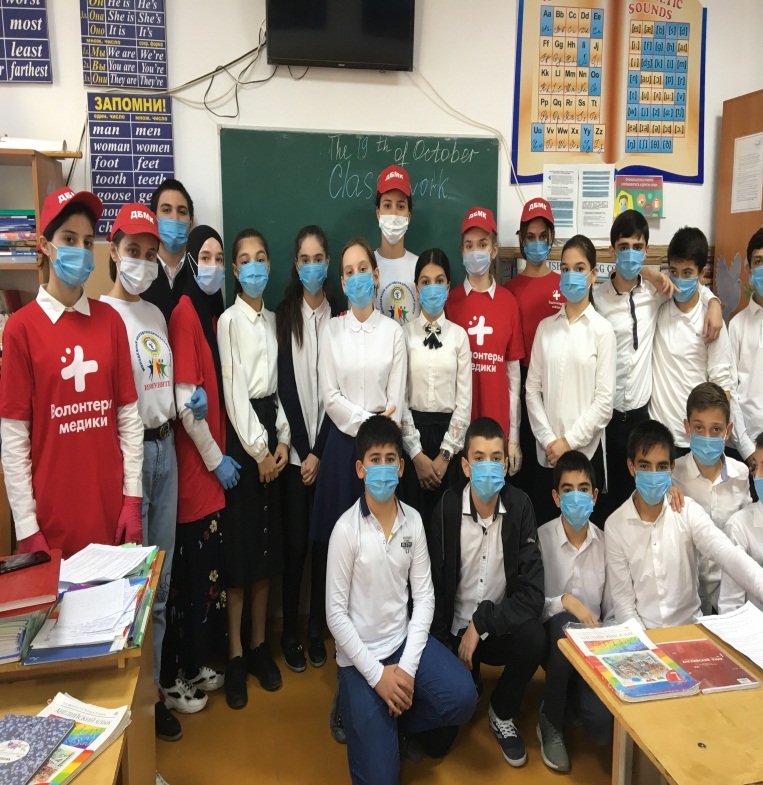 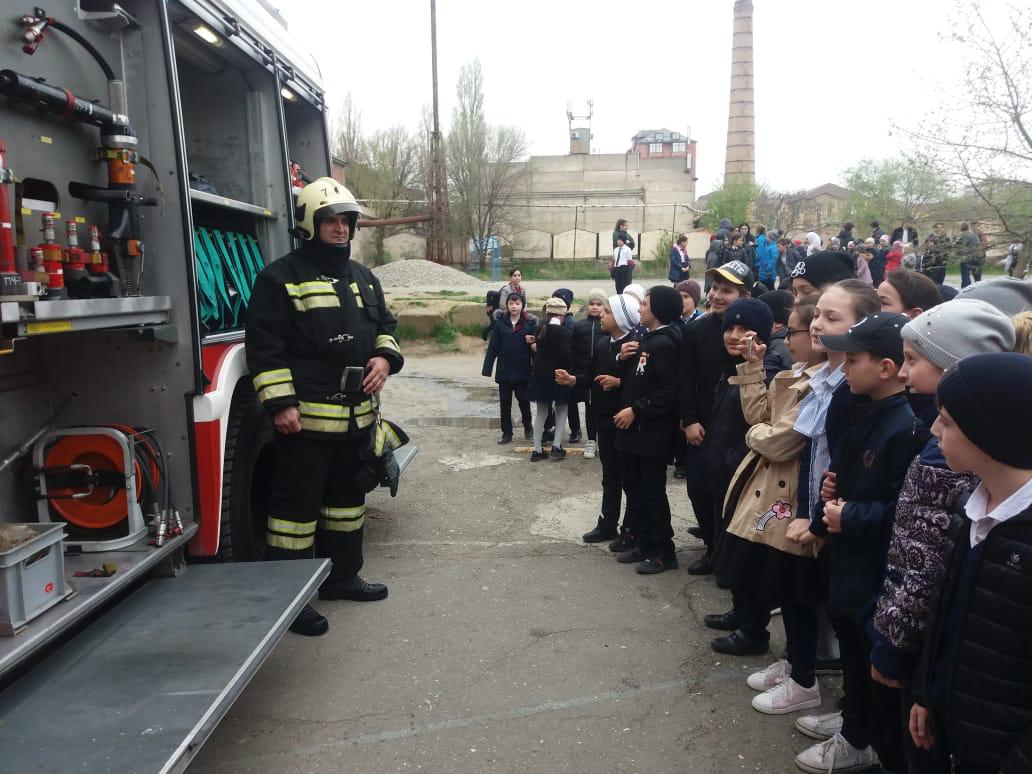 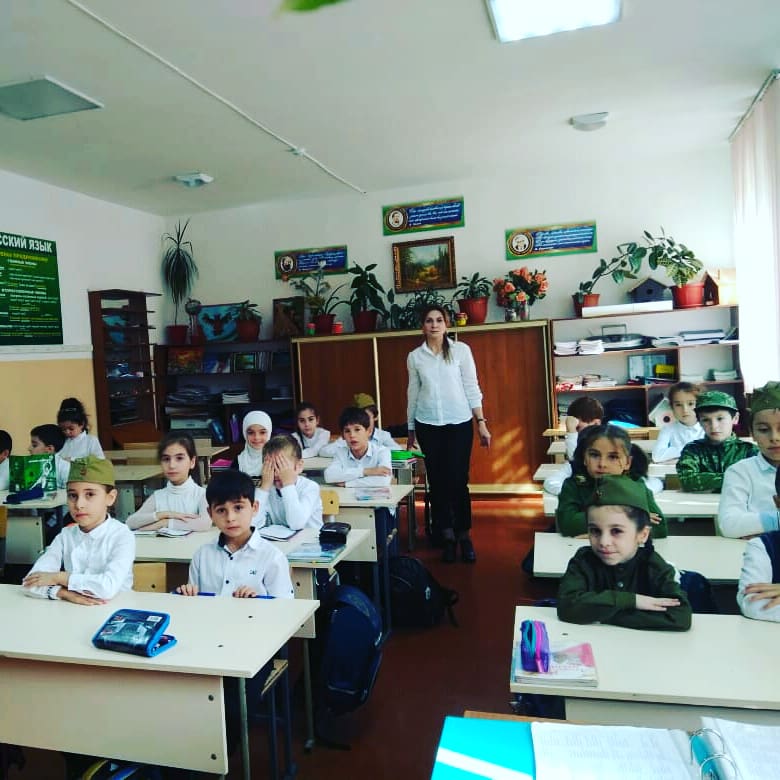 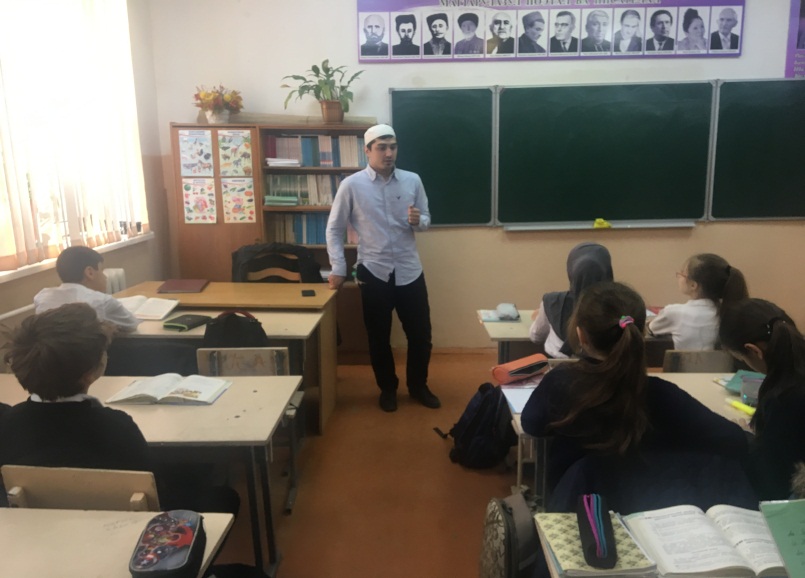 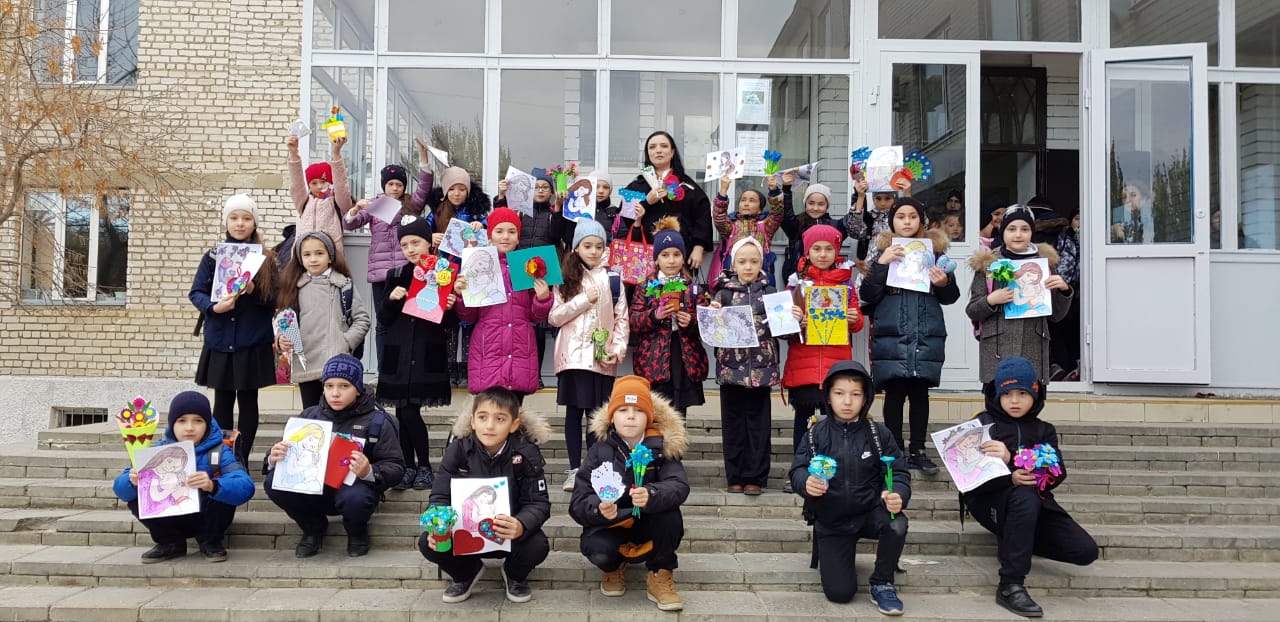 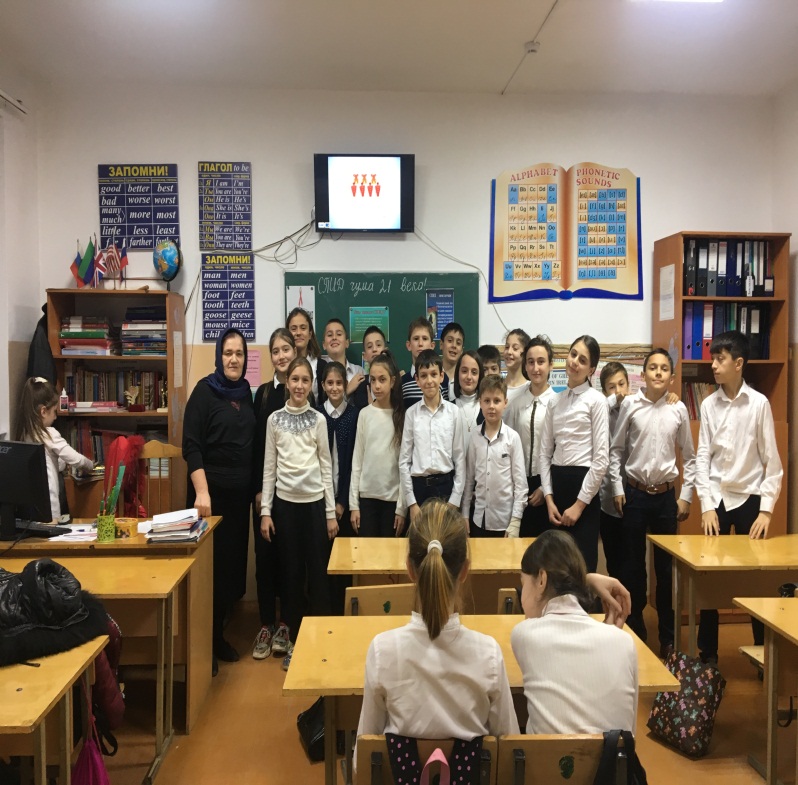 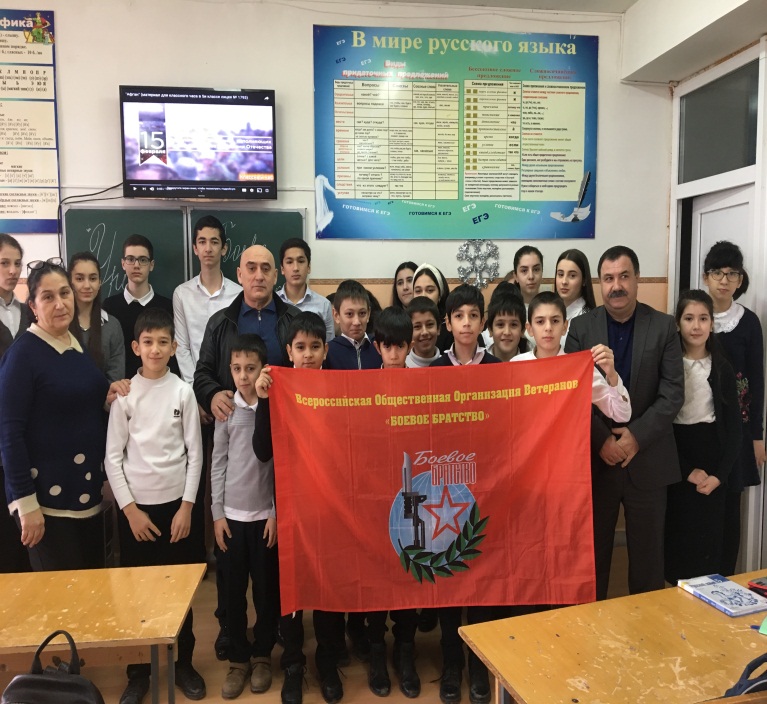 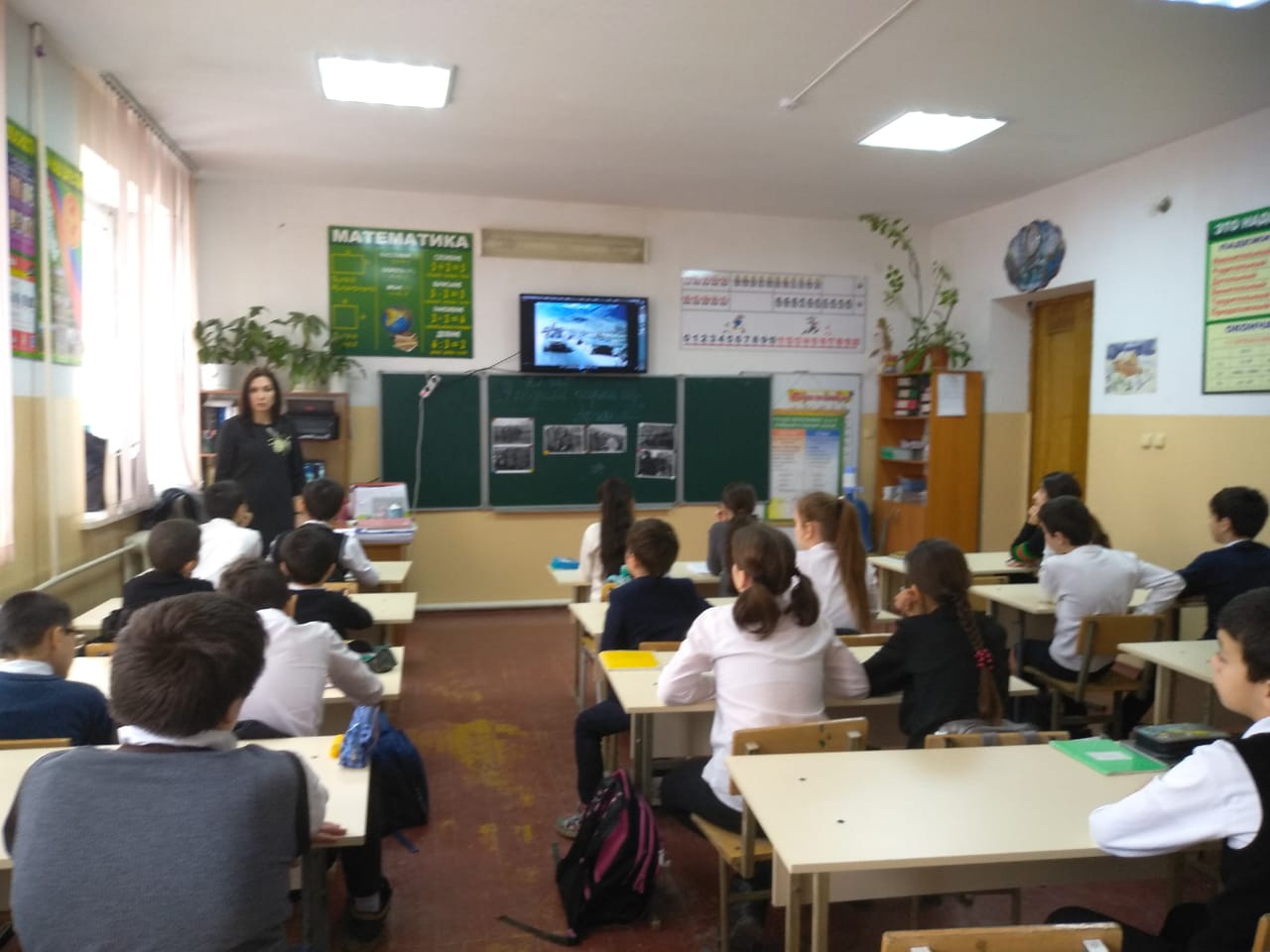 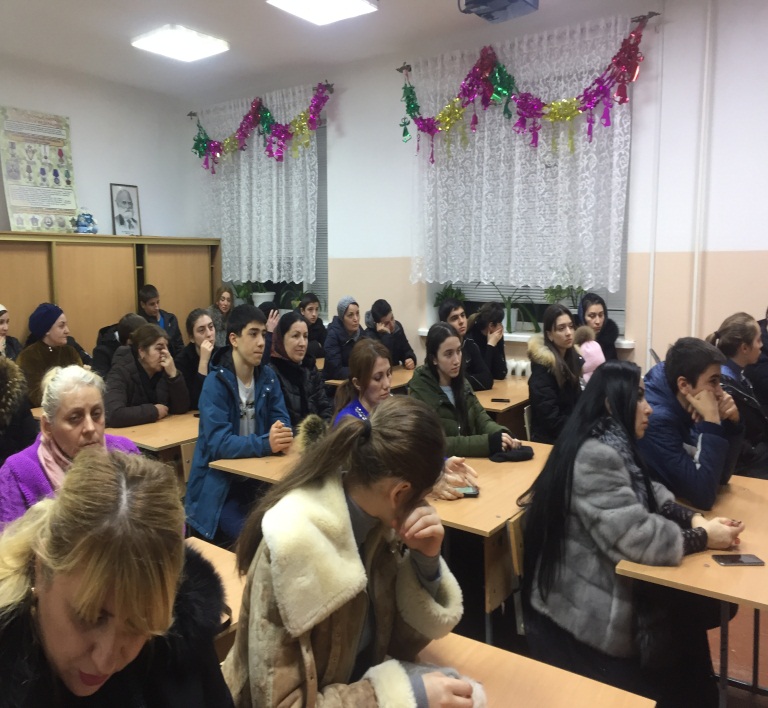 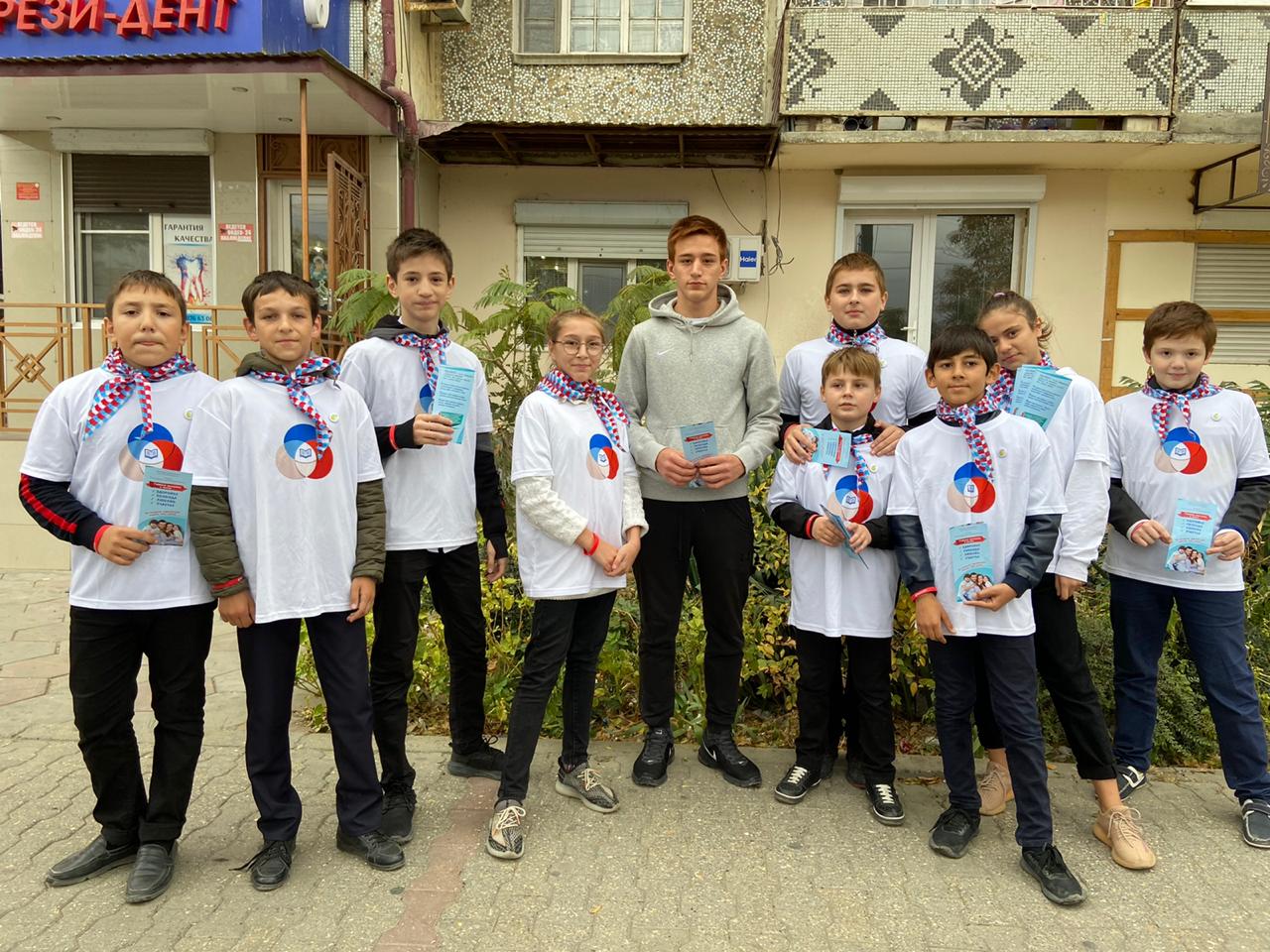 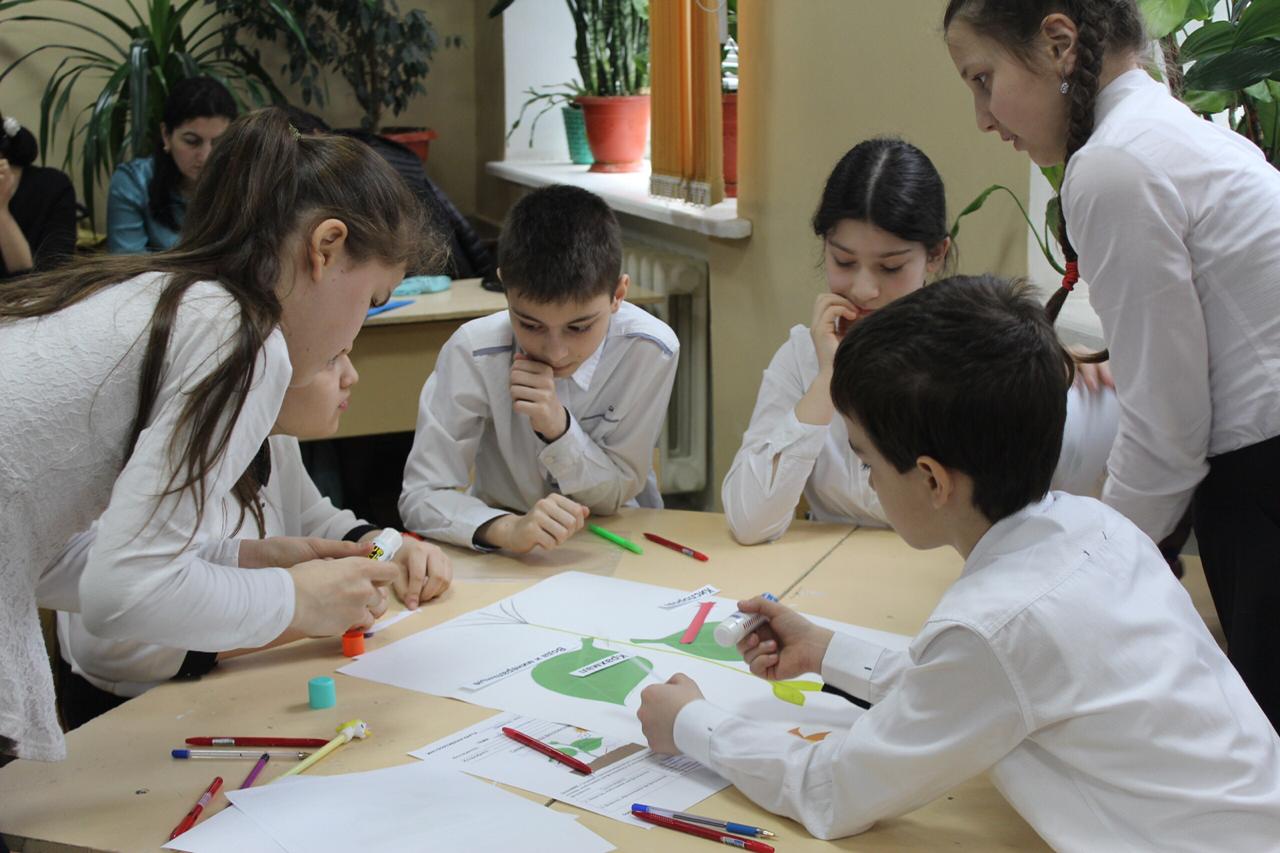 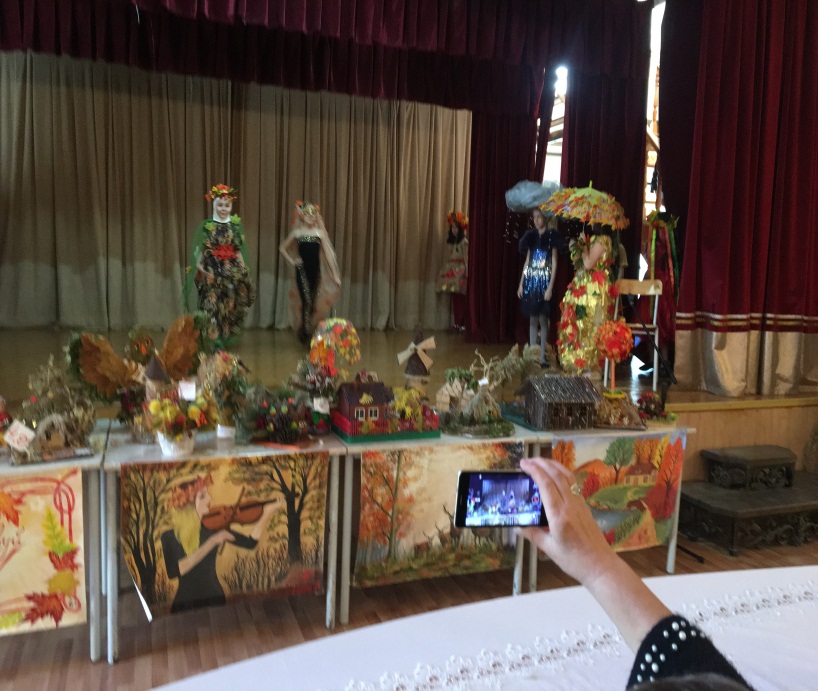 Зам директора МБОУ «СОШ№50»  по ВР                                                    Зирарова А.З.Наименование муниципального образованияНаименование муниципального образованияНаименование муниципального образованияНаименование муниципального образованияНаименование муниципального образованияНаименование муниципального образованияНаименование муниципального образованияНаименование муниципального образованияНаименование муниципального образованияНаименование муниципального образованияМероприятия по разъяснению сущности терроризма и его общественной опасности, формированию стойкого неприятия обществом, прежде всего молодёжью, идеологии терроризма в различных её проявленияхМероприятия по разъяснению сущности терроризма и его общественной опасности, формированию стойкого неприятия обществом, прежде всего молодёжью, идеологии терроризма в различных её проявленияхМероприятия по разъяснению сущности терроризма и его общественной опасности, формированию стойкого неприятия обществом, прежде всего молодёжью, идеологии терроризма в различных её проявленияхМероприятия по разъяснению сущности терроризма и его общественной опасности, формированию стойкого неприятия обществом, прежде всего молодёжью, идеологии терроризма в различных её проявленияхМероприятия по разъяснению сущности терроризма и его общественной опасности, формированию стойкого неприятия обществом, прежде всего молодёжью, идеологии терроризма в различных её проявленияхМероприятия по разъяснению сущности терроризма и его общественной опасности, формированию стойкого неприятия обществом, прежде всего молодёжью, идеологии терроризма в различных её проявленияхМероприятия по разъяснению сущности терроризма и его общественной опасности, формированию стойкого неприятия обществом, прежде всего молодёжью, идеологии терроризма в различных её проявленияхМероприятия по разъяснению сущности терроризма и его общественной опасности, формированию стойкого неприятия обществом, прежде всего молодёжью, идеологии терроризма в различных её проявленияхМероприятия по разъяснению сущности терроризма и его общественной опасности, формированию стойкого неприятия обществом, прежде всего молодёжью, идеологии терроризма в различных её проявленияхМероприятия по разъяснению сущности терроризма и его общественной опасности, формированию стойкого неприятия обществом, прежде всего молодёжью, идеологии терроризма в различных её проявленияхНаименование образовательной организации МБОУ «СОШ№50»Наименование образовательной организации МБОУ «СОШ№50»Наименование образовательной организации МБОУ «СОШ№50»Наименование образовательной организации МБОУ «СОШ№50»Наименование образовательной организации МБОУ «СОШ№50»Наименование образовательной организации МБОУ «СОШ№50»Наименование образовательной организации МБОУ «СОШ№50»Наименование образовательной организации МБОУ «СОШ№50»Наименование образовательной организации МБОУ «СОШ№50»Наименование образовательной организации МБОУ «СОШ№50»№№ пункта Комплексного планаНаименование мероприятияПрикрепить ссылку на информацию по проведенному мероприятию (на сайте школы) Приглашенные лицаОтветственные исполнителиОтветственные исполнителиОбщий охват учащихсяОбщий охват учащихсяКоличество детей «группы риска», участвовавших в данном мероприятии1.1Лекции представителей ДУМДТема лекции «Отношения к друг другу и к родителям»https://instagram.com/mbou 50 mkala? igshid=456gz83610i2Флешмоб------https://instagram.com/mbou 50 mkala? igshid=456gz83610i22.2Демонстрация   видеороликов о страшных последствиях терроризмаhttps://instagram.com/mbou 50 mkala? igshid=456gz83610i2Магомедов Исмаил представитель духовного управленияЗам. директора по безопасности Гаджиев Г.С.Шихмурзаева А.Б. информатикЗам. директора по безопасности Гаджиев Г.С.Шихмурзаева А.Б. информатик11е классы(45)11е классы(45)234Лекция  "Терроризм и безопасность в современном мире" Доклады и рефераты учащихся.                          https://instagram.com/mbou 50 mkala? igshid=456gz83610i2Магомедов М.И. работник отдела просвещения  при центральной мечети-Муфтията РДКлассные руководители 9х классовКлассные руководители 9х классов1061061144Конкурс плакатов  "Мы за МИР!"https://instagram.com/mbou 50 mkala? igshid=456gz83610i2Магомедова Р.Г. союз писателей Караева С.К. Караева С.К.8а класс (35)8а класс (35)3Наименование образовательной организации МБОУ «СОШ№50»Наименование образовательной организации МБОУ «СОШ№50»Наименование образовательной организации МБОУ «СОШ№50»Наименование образовательной организации МБОУ «СОШ№50»Наименование образовательной организации МБОУ «СОШ№50»Наименование образовательной организации МБОУ «СОШ№50»Наименование образовательной организации МБОУ «СОШ№50»Наименование образовательной организации МБОУ «СОШ№50»Наименование образовательной организации МБОУ «СОШ№50»Наименование образовательной организации МБОУ «СОШ№50»1.6Акции "Мы за МИР!" и "Наш голос против терроризма и экстремизма."https://instagram.com/mbou 50 mkala? igshid=456gz83610i2Сайпулаева Р.А.9а класс(28)9а класс(28)112.15Посещение музеев и Центра этнической культуры РД.https://instagram.com/mbou 50 mkala? igshid=456gz83610i2Классные руководители7е классы(109)7е классы(109)1212315Выставка «Мировой терроризм,глобальная проблема современности»https://instagram.com/mbou 50 mkala? igshid=456gz83610i2Зав. библиотекой Саидахмедова М.С.,7г класс247г класс2433416"Противодействие терроризму и экстремизму" Размещение информации  о мероприятияхhttps://instagram.com/mbou 50 mkala? igshid=456gz83610i2Батиев А.И.информатик516Уроки мужестваhttps://instagram.com/mbou 50 mkala? igshid=456gz83610i2Салманов М.М. председатель совета «Боевое братство»Классные руководители.1-11 е классы13451-11 е классы1345252568Классные часы :День народного единства. https://instagram.com/mbou 50 mkala? igshid=456gz83610i2Абдулкеримов А.Р. и Магомедов М.А.  представители Министерства по делам молодежи РД   Классные руководители.8е-11е класс 2398е-11е класс 2391515ИТОГОИТОГОИТОГОИТОГОИТОГОИТОГОИТОГОИТОГОИТОГОИТОГОКоличество проведенных мероприятий (указать формы мероприятий, например, классные часы__/беседы__/встречи с представителями правоохранительных органов__ и т.д.)Количество проведенных мероприятий (указать формы мероприятий, например, классные часы__/беседы__/встречи с представителями правоохранительных органов__ и т.д.)Количество проведенных мероприятий (указать формы мероприятий, например, классные часы__/беседы__/встречи с представителями правоохранительных органов__ и т.д.)Количество приглашенных лиц(представителей религиозных организаций___/общественных организаций___/деятелей культуры и искусства___/правоохранительных органов___ и т.д.)Количество приглашенных лиц(представителей религиозных организаций___/общественных организаций___/деятелей культуры и искусства___/правоохранительных органов___ и т.д.)Количество приглашенных лиц(представителей религиозных организаций___/общественных организаций___/деятелей культуры и искусства___/правоохранительных органов___ и т.д.)Количество приглашенных лиц(представителей религиозных организаций___/общественных организаций___/деятелей культуры и искусства___/правоохранительных органов___ и т.д.)Количество охваченных учащихся (общий охват/дети «группы риска»)Количество охваченных учащихся (общий охват/дети «группы риска»)Количество охваченных учащихся (общий охват/дети «группы риска»)классные часы 8 / лекции 2/встречи с представителями правоохранительных органов 2.уроки мужества-54классные часы 8 / лекции 2/встречи с представителями правоохранительных органов 2.уроки мужества-54классные часы 8 / лекции 2/встречи с представителями правоохранительных органов 2.уроки мужества-54представителей религиозных организаций 3 деятелей культуры и искусства 1 правоохранительных органов 1представителей религиозных организаций 3 деятелей культуры и искусства 1 правоохранительных органов 1представителей религиозных организаций 3 деятелей культуры и искусства 1 правоохранительных органов 1представителей религиозных организаций 3 деятелей культуры и искусства 1 правоохранительных органов 1общий охват 2128 дети «группы риска»78общий охват 2128 дети «группы риска»78общий охват 2128 дети «группы риска»78